	Assurance-vieillesse, survivants et invalidité fédérale AVS/AI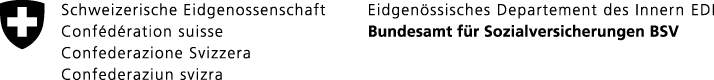 Foglio complementare R alla richiesta di prestazioni per superstiti (regresso contro terzi responsabili)Richiesta del      								Persona decedutaCognome e nome:      							Data di nascita:      Domicilio : :      									Data del decesso : N° d´assicurato/a:      							ll/la richiedenteCognome e nome:      							N° telefonico privato/cellulare/n° telefonico prof:Data di nascita:      N° d´assicurato/a:      							E-mail: Nostro rif.:       			 	Data:      È possibile che, in relazione all'evento che l'ha portata a presentare una richiesta di prestazioni presso l'assicurazione per vecchia e superstiti (AVS), vi sia un terzo responsabile. In questo caso l'assicurazione per vecchia e superstiti esercita, tramite il Servizio di regresso o l'Ufficio federale delle assicurazioni sociali (UFAS), il suo diritto di regresso contro il terzo responsabile o la sua assicurazione di responsabilità civile fino a concorrenza delle prestazioni versate. Le chiediamo quindi di rispondere alle domande poste di seguito, volte a determinare con precisione le circostanze in cui si è verificato tale evento dannoso.Infine, la invitiamo a non concludere accordi con il presunto terzo responsabile, o con l'assicurazione di quest'ultimo, senza specificare che ha inoltrato domanda di prestazioni dell'assicurazione per vecchia e superstiti o che riceve prestazioni dall'assicurazione per vecchia e superstiti e che tali transazioni non pregiudicano i diritti di rivalsa e surroga di quest'ultima.La ringraziamo della sua collaborazione e cogliamo l’occasione per porgerle distinti saluti. Evento che ha causato il danno: .	Genere dell’evento che ha causato il decesso del/della coniuge , del padre , della madre , della persona assicurata :  incidente della circolazione incidente sul lavoro altro incidente (esercizio di un’attività sportiva, aggressione, caduta ecc.) altra origine (errore medico, infezione all’ospedale, malattia professionale, suicidio, reato causato da un animale o prodotto, ecc.)Si prega di specificare quale:      Data e luogo in cui si è verificato l’evento:      Descrizione dell’evento - Cos’è accaduto? Qual è la causa dell’avvenimento?     -Erano state coinvolte terze persone? Che cosa hanno fatto o che cosa è successo?      
Persone coinvolte nell’evento (nome, indirizzo, n° tel., e-mail):In qualità di responsabili:      In qualità di testimoni:      Polizia e procedura penale:E’ stata coinvolta la polizia o qualsiasi altra autorità? no  sì  (nome, indirizzo, n° tel.):      La suddetta autorità ha redatto un rapporto? no  sì In relazione a questo evento è stata avviata una procedura penale? no  sì Contro la (le) persona/e seguente/i : Presso l’autorità seguente : Responsabilità civile e assicurazioni:Fa valere contro qualcuno il risarcimento dei danni causati dall’evento? no  sì  (nome, indirizzo, n° tel.):      La persona contro cui fa valere il risarcimento dei danni possiede un’assicurazione di responsabilità civile? no  sì  (nome, indirizzo, n° tel. dell'assicurazione):      N° della polizza/N° del sinistro :      In seguito all’evento ha intentato un’azione giudiziaria civile per il risarcimento dei danni? no  sì Presso l’autorità seguente: Al momento in cui si è verificato l’evento la persona infortunata era : Assicurata obbligatoriamente contro gli infortuni? no  sì  Nome dell’assicurazione contro gli infortuni:                           		    Assicurata presso una cassa pensioni ? no  sì  
Eventuale nome dell’istituto di previdenza:      Rappresentanza legale:Ha affidato la tutela dei suoi interessi ad un avvocato/un’avvocatessa, ad un’assicurazione di protezione giuridica o ad un altro organismo? no  sì  (nome, indirizzo, n° tel., e-mail):      Osservazioni: Il/la sottoscritto/a attesta di aver risposto a tutte le domande in modo completo e veritiero.Luogo e data :      	 Firma :      Allegati (si prega allegare i documenti disponibili, ad esempio sentenza penale, rapporto di polizia, rapporto dell’incidente, foto ecc. qui sotto):      